       Let Thunderbird Restaurant do the cooking for you.        Call-in Orders Welcome	SundayMondayTuesdayWednesdayThursdayFridaySaturdaySpecial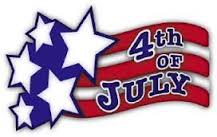 1Prime RibSoupLoaded Baked PotatoSpecial2Waffle BLT3      StuffedArtichoke Spinach Crepes4   $4 Burgers$2 Grilled Hot Dogs5Indian Tacos6Cordon Bleu7Chicken Stir Fry8BBQ RibsSoupNavy BeanLemon Chicken w/Rice8 Bean w/HamBeef Barley7 BeanClam ChowderChicken Pot PieSpecial9   Corn Beef Hash10 Meatloaf11Spaghetti w/Meatballs12Indian Tacos13    Fried Chicken14   ChickenAndouille Linguine15Prime RibSoupPotato HamCreamy AsparagusChicken VegetableMinestroneBroccoli CheddarClam ChowderLoaded Baked PotatoSpecial16Pot Roast17Hot Ham Sub18   Meatloaf19Indian Tacos20Stuffed Pork Chop21Cat Fish & Chips22BBQ RibsSoupSplit PeaBeef VegetableChicken NoodleCorn Chowder w/AndouilleChicken w/Cauliflower CakesClam ChowderPotato HamSpecial23Corn Beef Hash24   Beef Stroganoff25Tuna Casserole26Indian Tacos27Fried Chicken28Stuffed Meatloaf29Prime RibSoupFlorentineNavy BeanPotato HamRoasted Red Pepper BisqueBeef BarleyClam ChowderKielbasa & CabbageSpecial30SundriedTomato Tortellini31Grilled Peach & Prosciutto Salad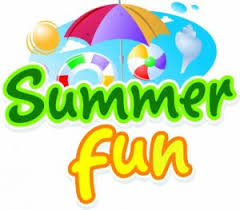 SoupBeef BarleyLemon Chicken